Composition l’équipe  qui sera en charge de la gestion de l’incubateur**(Ajouter des lignes si nécessaire)Processus d’incubationDécrivez le processus d’incubation que vous avez mis en place ou voulez mettre en place, qusont assurés  l’incubateur ?évènements challenges en cours de programmation pour sélectionner les projets a  incuber**(Ajouter des lignes si nécessaire)Projets/startup en cours de sélection pourincuber** (Ajouter des lignes si nécessaire)Plan architectural/disposition de l’espace dédié à l’incubateurEmargement du responsable        Emargement du Directeuren charge de la mise place                   l’Etablissement        de  l’incubateur	الجمهوريــة الجزائريــة الديمقراطيــة الشعبيـــةRépublique Algérienne Démocratique et Populaire	وزارة التعليــم العالــي والبحــث العلمــي	Ministère de l’Enseignement Supérieur et de la Recherche Scientifiqueالمديريـة العامـة للبحـث العلمـي والتطويــر التكنولوجــيDirection Générale de la Recherche Scientifique et du Développement Technologique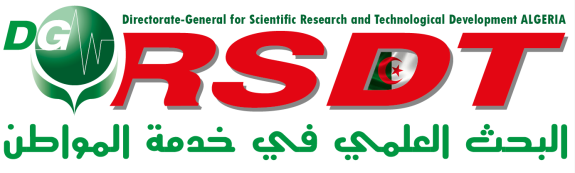 CANEVAS pour la creation d’un service commun incubateurIdentification de l’incubateur    Identification de l’incubateur    Localisation de l’incubateur    Localisation de l’incubateur    Nom(s) de(s) l’établissement (s)Adresse(s) postale(s)Emplacement 1.2.Responsable en charge de la mise en place de l’incubateur1.2.Responsable en charge de la mise en place de l’incubateurNom & PrénomFonctionEtablissement d’affiliationAdresse EmailN° TéléphoneNom & PrénomFonctionEtablissement d’affiliationAdresse EmailN° TéléphoneAménagement de l’incubateurAménagement de l’incubateurSurface dédiée(m2)Surface réelle (m2)                        Espaces affecté à l’incubateur(nombres, superficie):Secrétariat BureauxSalle(s) de réunion Laboratoire(s) de Fabrication(s)Personnel à affecter(nombre):Capacité maximale (nombre de startup qui seront incubés)Structures  d’appui de  l’incubateur :Maison de l’Entreprenariat (ME)Centre d’Appui à la Technologie et à l’Innovation (CATI)Bureau de Liaison Entreprises/Université (BLEU) Cellule de Communication (CC)Cellule Assurance Qualité (CAQ)Cellule d’Accompagnement, de Sensibilisation, d’Appui et de Médiation (CASAM)Autre Structures mises à la disposition par l’établissement universitaire(1)Laboratoire(s)Atelier(s) Service comptabilité Service administratif Service juridiqueService marketing Protection de la propriété intellectuelleAutre si ses services sont assurés par les structures décrites dans section f veuillez les mentionnésDate de mise en service Site webNom et PrénomGrade SpécialitéTel EmailN°Intitulé de l’évènement/challengeDatesN°Intitulé du projetResponsable du projet/startupDurée estimé d’incubation